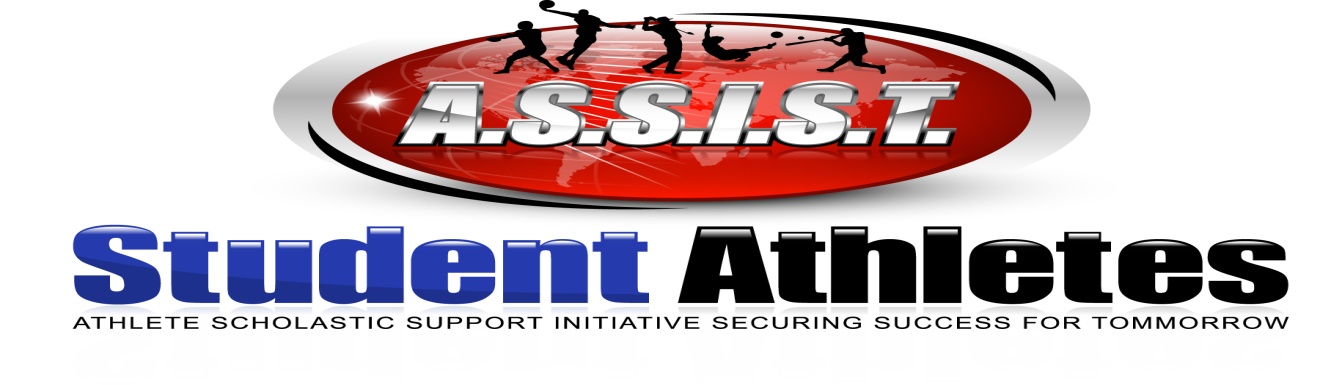                                  ASSIST STUDENT ATHLETES Profile/ApplicationAthlete Scholastic Support Initiative for Securing success TomorrowName______________________________________________________ Date ______________Address ____________________________________________________ Phone_____________School______________________________________________City/County________________Grade _______ G.P.A. _______    Height_________      Weight__________ Age ________Have you taken your S.A.T yet? Yes______ No _____  If yes, what score? ________________Have you registered  for NCAA Clearinghouse  Yes______   No _________Sports (include all sports and positions played as well as any awards for playing)        Write a statement about your recent accomplishments athletically and academically. Also, please provide information on your higher education goals, life goals, career plans etc. __________________________________________________________________________________________________________________________________________________________________________________________________________________________________________________________________________________________________________________________________________________________________________________________________________________________________________________________________________________________________________________________________________________________________________________________________________________________________________________________________________________________________________________________________________________________________________________________________________________________________________________________________________________________________________________________________________________________________________________________________________________________________________________________________________________________________________  Prospect Signature ______________________________________________________Parent or Guardian Name ___________________   Signature ____________________________SportPositions playedAwards (ex. All  Star, MVP)